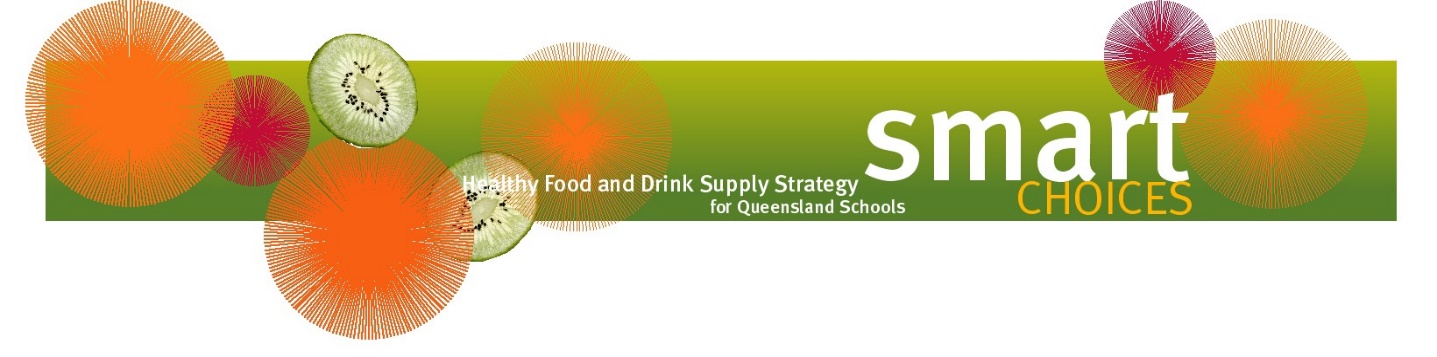 Top Tuckshop SellersFor the Primary SchoolHot foodstoasted jaffles (popular fillings include: cheese, ham, baked beans)pasta type dishes (spaghetti mince and vegetables, lasagne,  ravioli)fried ricehamburgers with lean mince patties and lots of saladchicken burger and saladfreshly made soup (in winter)muffin-based pizzacheesy pasta (ham, cheese and vegetables mixed through pasta)stuffed potatoesSandwiches/WrapsPopular fillings include:cheese and tomato eggegg and lettucechicken and salad salad Saladssalad boxes with egg/cheese/ham/chickenHot snacks corn on the cobchicken legs marinated in honeyfreshly prepared garlic or herb bread raisin toastCold snacksfrozen fruit (pineapple rings, grapes, bananas)apple slinkies (using an apple slinky machine)dried fruit packsfruit yoghurtboiled eggs custardcelery boats (celery filled with peanut butter / cottage cheese)air popped popcorncracker biscuits with cheese or vegemiteFor the Secondary School Hot foodspasta bolognaise pesto pasta bakelasagnehamburgers with lean mince patties and lots of saladchicken burger and saladcheesy pasta (ham, cheese and vegetables mixed through pasta)freshly made lean meat ballsfried ricefreshly made soup (winter)freshly made pizzanachos (using pita breads) stuffed potatoesSandwiches/Wraps/FoccaciaPopular fillings include:roasted chicken and sweet chillichicken and salad salad Salad/Sushisalad boxes with egg/cheese/ham/chickenpasta saladsushi rolls with chicken / tuna / salad fillingsSnacksfruit salad yoghurtsair popped popcornwatermelonFurther information on Smart Choices can be found on the Department of Education’s website https://education.qld.gov.au/students/student-health-safety-wellbeing/student-health/smart-choices.